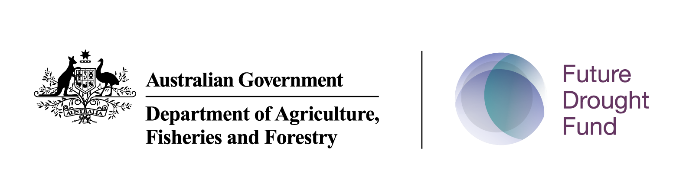 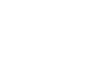 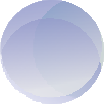 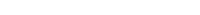 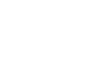 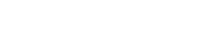 Action PlanPRIORITY:  1 = High  |  3 = Medium  |  5 = LowIssue or opportunity identifiedIssue or opportunity identifiedPriority (1‑5)Farm management action proposedTime frameInformation or support requiredOutcomeReview dateS H O R T – T E R MS H O R T – T E R MM E D I U M – T E R MM E D I U M – T E R ML O N G – T E R ML O N G – T E R M